GUÍA DIGITAL N°2TAREA  ASIGNATURA: INGLES  CURSO: 3er AÑO  DOCENTE: María Karime Chieto  SEMANA: 6 al 10 de Abril  OBJETIVOSDE LA CLASE: Reconocer vocabulario relacionado con los útiles                                                              escolares.Recuerda todas las actividades debes escribirlas en tu cuaderno.ACTIVITY 1       Word Search = búsqueda de palabras.  Observa los dibujos y busca en el recuadro el nombre del material del colegioActivity 2       (Recuerda todas las actividades debes escribirlas en tu cuaderno)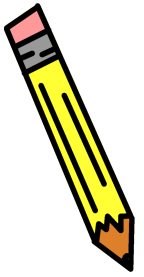 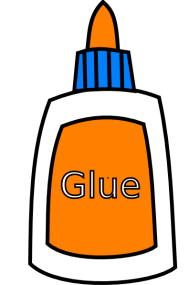 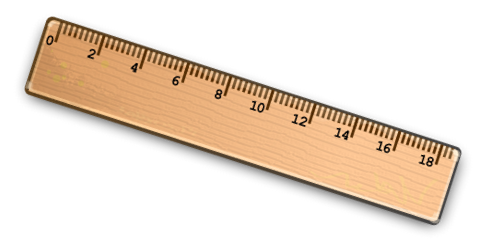 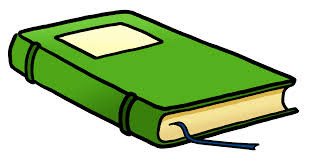 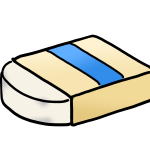 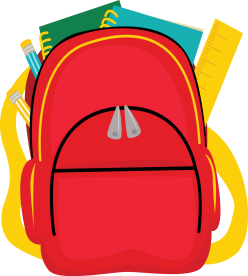 Pencil               glue                   ruler                  book                 eraser                    schoolbagActivity 2       (Recuerda todas las actividades debes escribirlas en tu cuaderno)Write the name of the material school   (escribe  el nombre del material del colegio en inglés)	_______________
________________
	________________
      _______________
    __________________     _________________
SOLUCIONARIOEstimado estudiante: -Deseo que te encuentres bien-Confío en tu honestidad y necesito que utilices esta hoja al final de haber realizado tus ejercicios, ya que te entrego el solucionario con la finalidad que compares tu respuesta.SI TIENES TODO BIEN FELICITACIONES SI TE EQUIVOCASTE CONOCERÁS DONDE ESTUVO TU ERROR. “FELICITACIONES POR TU HONESTIDAD TU ERES CAPAZ TEN PRESENTE   DE LOS ERRORES SE APRENDE”A	U	N	M	Z	P	E	N	C	I	L	RP	E	N	Z	Q	T	Y	G	O	B	B	UL	V	X	B	O	O	K	L	A	Y	K	LS	B	A	G	P	L	R	U	G	L	U	EG	A	B	L	O	O	C	H	C	S        D	RG	H	Q	E	R	A	S	E	R	Y	Z	NActivity 2Write the name of the material.   (Escribe  el nombre del material del colegio en inglés)	___pencil____________
____schoolbag____________	____ruler____________      ______glue_________
    _______eraser___________
     _________book________
